SONIDO FINALCLASIFICAR 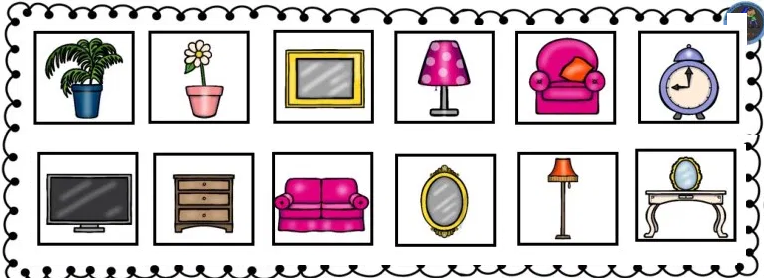 ACTIVIDAD 1: ¿Tienen el mismo sonido final? Pinta la mano según corresponda.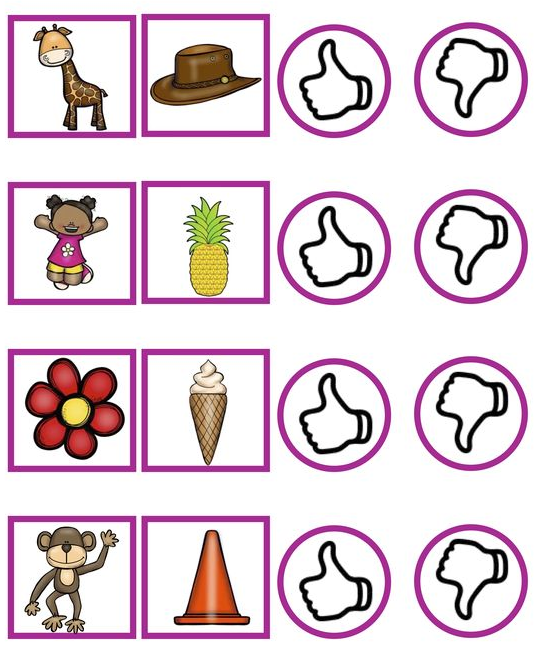 ACTIVIDAD 1: Recorta los siguientes objetos y clasifícalos pegándolos en las habitaciones de la siguiente página según corresponda.SALA DE ESTAR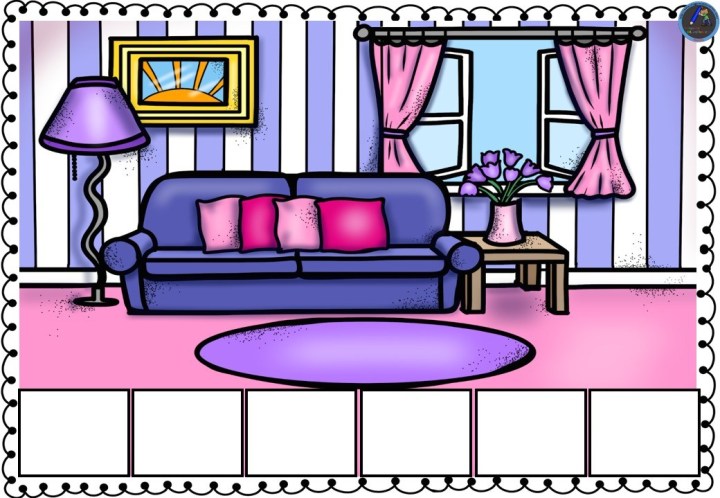 DORMITORIO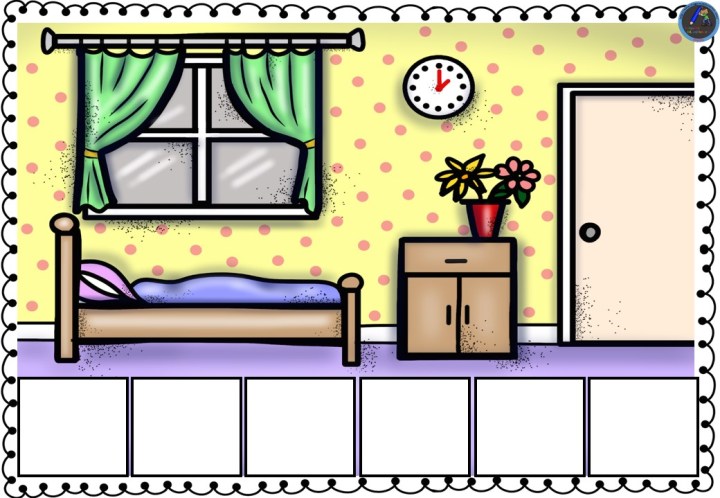 